Activity to simulate decreased auditory perception: Give each student asheet of pictures and ask them to point to words spoken with certain soundsomitted. Discuss how frustrating it must be to attempt to understand what isbeing said when all sounds are not heard clearly.1. Tell students they are going to experience a simulation of decreasedauditory (hearing) perception and that they are in speech therapy and will beworking on a comprehension task.Instructor reads: 			Answer key:Point to oap. 				Point to soap.Point to fow. 				Point to floor.Point to oobu. 			Point to toothbrush.Point to ub and i. 			Point to tub and light.Point to owe and wino. 		Point to towel and window.Point to ub, oou, and i. 		Point to bathtub, door, and light.Point to ub, oap, and oobu. 	Point to tub, soap, and toothbrush.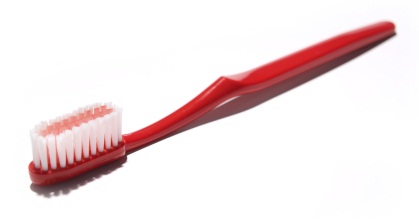 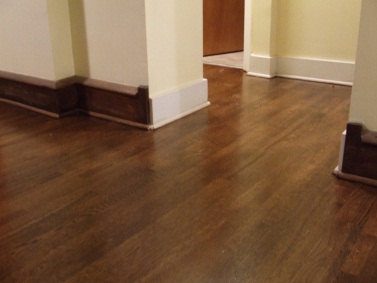 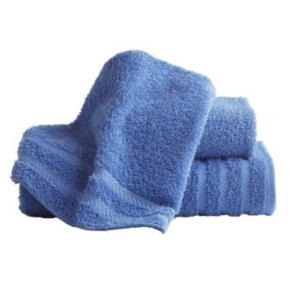 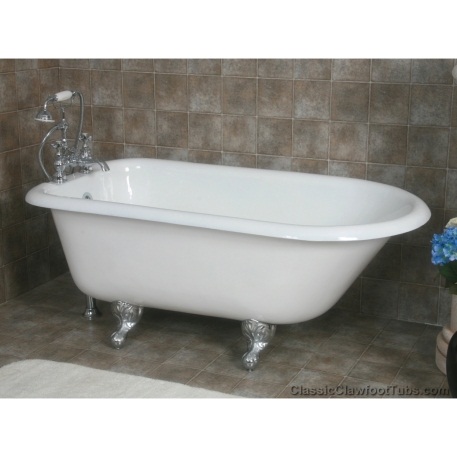 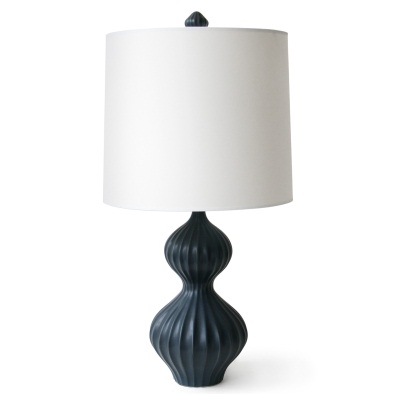 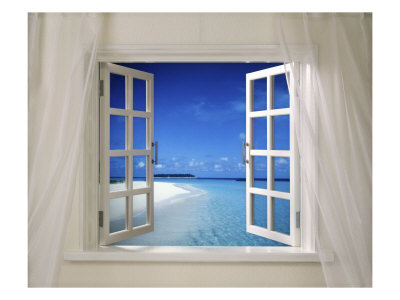 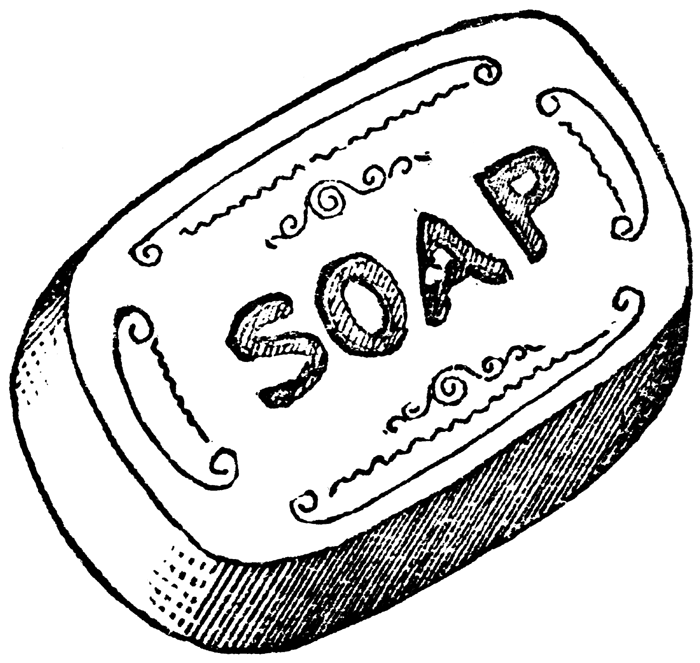 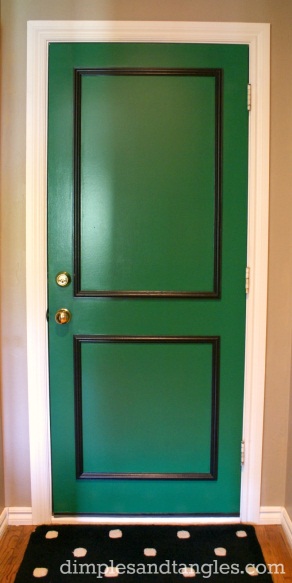 